                 2019-2020 Competition Sanction Application
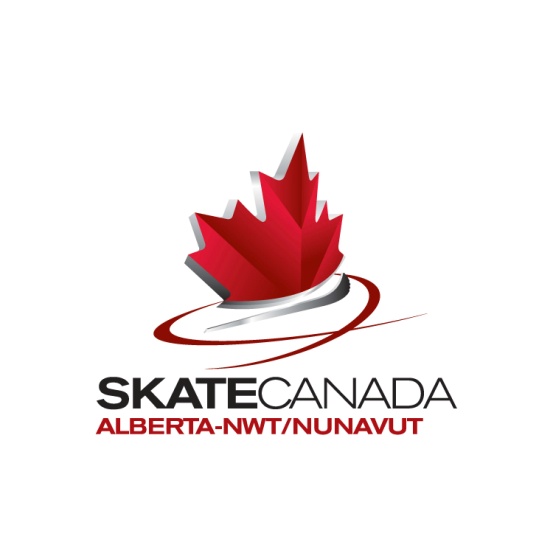 Skate Canada Club Name or Host Organization: __________________________________________	Name of Competition: ___________________________     Date of Competition: ________________Competition Contact Person: ______________________    Phone Number:  ____________________Email: _______________________Competition Sanction Fees						 Competitive Invitational					$200.00 STARSkate Invitational					$200.00 Combined Invitational					$200.00 Synchronized Skating Invitational				$100.00 Territorials							$125.00 Special Olympics						$25.00 Arctic Winter Games Run-Offs				$25.00Please Note:Sanction applications must be completed in full or will not be processed.All sanctioned events must follow the operational guidelines outlined in the Competition Reference Manual, Competition Announcement and Technical Representative Manual. A post competition report, including a financial report must be sent to the Section Office within 30 days of the competition. The sanction fee is non-refundable in the event of cancellation.The sanction number and receipt for this application will be sent to the above email address (please print clearly).Host clubs are responsible for the submission of SOCAN and Re: Sound feesA late fee charge will apply to equipment that is returned late to the Section OfficePayment Method:	Visa	MasterCard	Cheque – make payable to Skate Canada: Alberta-NWT/Nunavut Credit Card Number:___________________________	Postal Code:_____________________________Name on Card: _______________________________Expiry Date: _______     CVV(3-digit #): ____________     Signature:_______________________________ Return completed Sanction Form to the Section Office: events@skateabnwtnun.ca